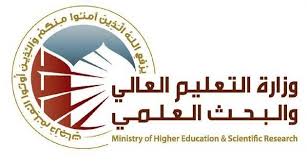                                جدول الدروس الاسبوعي                         جدول الدروس الاسبوعيتوقيع الاستاذ :	                                                                                                 توقيع العميد :الاسمالبريد الالكترونياسم المادةتخطيط المدن العربية الاسلاميةتخطيط المدن العربية الاسلاميةتخطيط المدن العربية الاسلاميةتخطيط المدن العربية الاسلاميةتخطيط المدن العربية الاسلاميةمقرر الفصلاهداف المادةالتفاصيل الاساسية للمادةالكتب المنهجيةالمصادر الخارجيةتقديرات الفصلالفصل الدراسيالمختبرالامتحانات اليوميةالمشروعالامتحان النهائيتقديرات الفصل40%-10%-50%معلومات اضافيةالاسبوعالتاريخالمادة النظريةالمادة العمليةالملاحظات1تعريف بالمادة ومصادر دراستها2أولا: نماذج من تخطيط المدن العربية قبل الاسلام : مارب ، صنعاء ،  المدينة3  معين  ، مكة المكرمة  ، الطائف4تدمر ،البتراء5ثانيا: تخطيط المدن في العصر الإسلامي : التحريات الطوبوغرافية والصحية والمناخية والعسكرية6الملاحظات العامة في بناء المدن7الامكانات الهندسية والمعمارية8ثالثا: المدن الإسلامية في العصر الراشدي9البصرة: تسميتها ، اختيار موقعها ، تخطيطها العام.10امتحان11الكوفة: تسميتها ، اختيار موقعها ، تخطيطها العام.12الفسطاط: تسميتها ، اختيار موقعها ، تخطيطها العام13رابعا :المدن الإسلامية : المدن العربية الإسلامية في العصر الاموي 14مدينة القيروان : تسميتها ، اختيار موقعها ، تخطيطها العام15=     =      =16واسط : تسميتها ، اختيار موقعها ، تخطيطها العام17=     =     =18خامسا: المدن العربية في العصر العباسي 19مدينة بغداد: تسميتها ، اختيار موقعها ، تخطيطها العام20=     =     =21=     =     =22مدينة سامراء : تسميتها ، اختيار موقعها ، تخطيطها العام23=     =     =24امتحان25مدن العسكر والقطائع والقاهرة في مصر26=     =     =27مدينة زبيد في اليمن 28مراجعة29مراجعة30الامتحان النهائي31